«ЗАТВЕРДЖЕНО»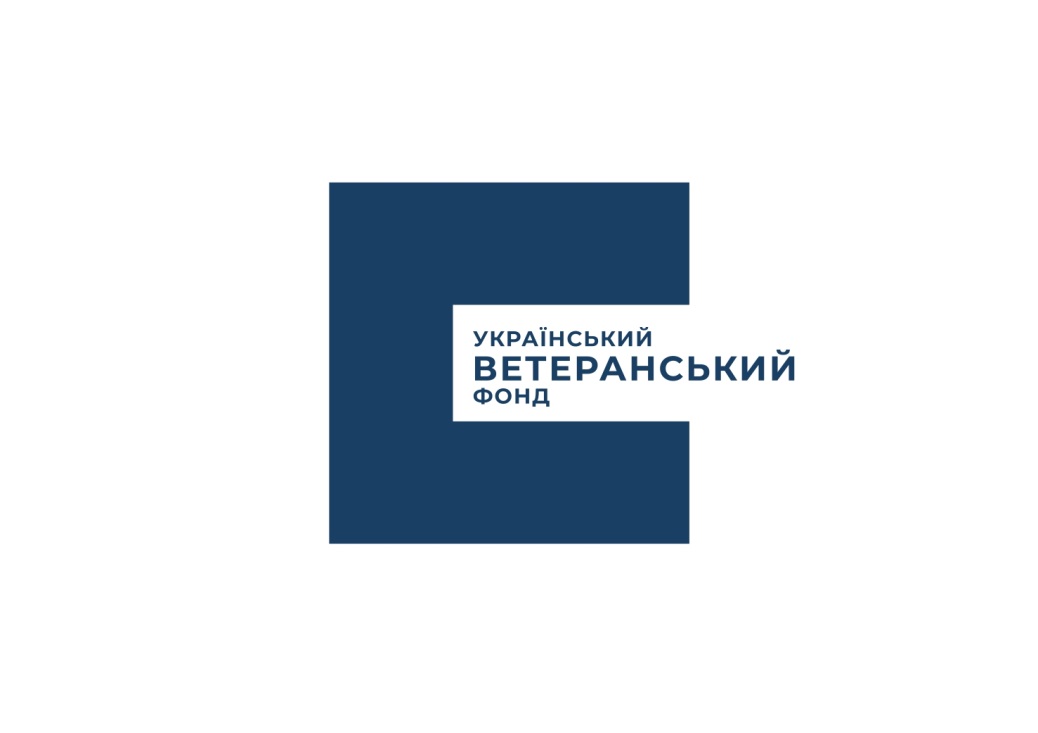 Протокол Уповноваженої особи УКРАЇНСЬКОГО ВЕТЕРАНСЬКОГО ФОНДУвід 12 вересня 2022 року  № 68Оголошення про проведення спрощеної закупівліза предметом: Знищувачі документів (шредери)ДК 021:2015:30190000-7 Офісне устаткування та приладдя різнем. Київ-2022Додаток 1ІНФОРМАЦІЯ ПРО ТЕХНІЧНІ, ЯКІСНІ ТА КІЛЬКІСНІ ХАРАКТЕРИСТИКИ ПРЕДМЕТА ЗАКУПІВЛІ ДК 021:2015 39710000-2 Електричні побутові приладиУчасник має право запропонувати товар, що має ідентичні технічні характеристики, 
що зазначені у Додатку 1 до Оголошення про закупівлю або кращі.   Додаток 2Вимоги до кваліфікації учасників та спосіб їх підтвердженняУ складі пропозиції Учасник має надати:1. Лист-згоду з умовами закупівлі та проектом договору про закупівлю.2. Кольорову скановану копію статут (іншого установчого документу або лист-пояснення щодо відсутності такого документу).3. Кольорову скановану копію наказу та рішення засновника про призначення керівника учасника (або інших документів, що підтверджує повноваження посадової особи учасника на підписання договору);4. Лист-гарантія щодо забезпечення доставки товару Замовника за рахунок учасника/постачальника 
та у відповідності до заявки Замовника.5. Довідку про відсутність підстав для відмови від укладання договору за результатами проведення спрощеної закупівлі;6. Лист – гарантія, що до учасника не застосовані санкції у відповідності до Закону України «Про санкції».7. Лист – гарантія, що  товари/послуги, які постачатиме учасник не є виготовленими (завезеними) з території Російської Федерації та Республіки Білорусь.   8. Лист-згоду на укладання договору за результатами спрощеної закупівлі в електронній системі документообігу Замовника.9. Інформацію про технічні характеристики запропонованого товару у відповідності до параметрів, що зазначені 
в Додатку 1 Оголошення про закупівлю.10. Гарантію (гарантійний лист) на товар з зобов’язанням замінити товар, що вийшов з ладу не з вини Замовника упродовж 5 робочих днів або повернути кошти на розрахунковий рахунок Замовника.  11. Порівняльний лист технічних, якісних та кількісних характеристик запропонованого товару з вимогами викладеними у Додатку 1. Учасник повинен у даному листі надати характеристики запропонованого товару 
по усім зазначеним параметрам Замовником у Додатку 1. У випадку відсутності у листі хоча б одного з параметрів товару, який зазначений у Додатку 1 буде вважатись невідповідністю запропонованого товару вимогам Замовника. Пропозиція такого учасника підлягатиме відхиленню. Терміни, які вживаються у оголошенніТерміни, які вживаються у оголошенніОголошення розроблено відповідно до вимог Закону України «Про публічні закупівлі» (далі – Закон). Терміни вживаються 
у значенні, наведеному в Законі.1Інформація про замовника торгівІнформація про замовника торгів1.1НайменуванняУкраїнський ветеранський фонд1.2МісцезнаходженняУкраїна, 01001, м. Київ, провулок  Музейний, 121.3Ідентифікаційний код замовника в Єдиному державному реєстрі юридичних осіб445653961.4Посадова особа замовника, уповноважена здійснювати зв’язок з учасникамиПлатухін Олександр Георгійович – провідний фахівець адміністративно – господарського відділу Українського ветеранського фонду, тел.: +38068-580-40-05, e-mail: o.platukhin@veteranfund.mva.gov.ua2Інформація про предмет закупівліІнформація про предмет закупівлі2.1Назва предмета закупівлі із зазначенням коду за Єдиним закупівельним словником (у разі поділу на лоти такі відомості повинні зазначатися стосовно кожного лота) та назви відповідних класифікаторів предмета закупівлі і частин предмета закупівлі (лотів) (за наявності)Знищувачі документів (шредери)ДК 021:2015:30190000-7 Офісне устаткування та приладдя різнеЗакупівля за лотами не передбачається2.2Інформація про технічні, якісні та інші характеристики предмета закупівліЗазначені у Додатку 1 2.3Кількість та місце поставки товарів або обсяг і місце виконання робіт чи надання послуг3  шт.згідно заявки Замовника2.4Строк поставки товарів, виконання робіт, надання послугпротягом 4 (чотирьох) календарних днів від дати отримання заявки Замовника2.5Умови оплатиЗазначаються у договорі2.6Очікувана вартість предмета закупівлі10 500 гривень 00 копійок3Період уточнення інформації та строки подання та розкриття пропозиційПеріод уточнення інформації та строки подання та розкриття пропозицій3.1Період уточнення інформації про закупівлю До 16.09.2022 00:003.2Кінцевий строк подання пропозиційДо 21.09.2022  00:004Перелік критеріїв та методика оцінки пропозицій із зазначенням питомої ваги критеріївЄдиним критерієм оцінки пропозицій є ціна, з включенням 
до ціни податку на додану вартість (ПДВ), якщо Учасник платник податку на додану вартість (ПДВ); у випадку, якщо учасник не платник ПДВ, учасник подає пропозицію до оцінки без ПДВ.  5Забезпечення пропозиції та виконання договору, кроки пониження ціниЗабезпечення пропозиції та виконання договору, кроки пониження ціни5.1Розмір та умови надання забезпечення пропозицій учасників (якщо замовник вимагає його надати)Не вимагається5.2Розмір та умови надання забезпечення виконання договору про закупівлю (якщо замовник вимагає його надати)Не вимагається5.3Розмір мінімального кроку пониження ціни під час електронного аукціону в межах від 0,5 відсотка до 3 відсотків або в грошових одиницях очікуваної вартості закупівлі1%6.Наявність документально підтвердженого досвіду виконання аналогічного за предметом закупівлі договоруНаявність досвіду виконання аналогічного договору за останні 3 роки, разом з документальним підтвердженням про його виконання (копія договору та копії Актів приймання-передачі та/або видаткових накладних). Подається разом з пропозицією.№НайменуванняОпис технічних характеристикОдиниці виміруКількість1Знищувач документів (шредер)Ступінь секретності DIN 66399 для паперу: P-4 Розмір фрагментів, мм: 5х16Продуктивність не менше ніж 10 аркушів 80 г/м2 Об'єм корзини, л: 21Перехресне нарізання 4 рівень секретностіПрийом документів, що скріплені скобами;Автоматичний страт і стоп, реверсТермозахист двигуна від перегрівуПродуктивність листів в годину: 300Потужність, Вт: 250Живлення: 220 Вштука3